[UPDATED] Due: Friday, November 9, 2018, by 5.00 pm (Eastern Time)The 2019 Prosperity Indiana Summit will be held on January 30, 2019, at the Indianapolis Marriott East.  The theme of the Summit is Exploring Diverse Strategies to Build Individual, Organizational and Community Wealth.  This Summit is designed to push the boundaries of traditional community and economic development thinking and practice.The annual gathering of Prosperity Indiana’s members and partners draws practitioners, policy makers, academics, and the media from across the state and all sectors.  Prosperity Indiana seeks engaging presenters to share strategies and tools for building capacity in individuals, organizations, and communities to create vibrant neighborhoods across Indiana.There will be nine 75-minute-long breakout sessions during the Summit.  Proposals should indicate how the content they discuss will replicate state-of-the art strategies for democratic, community-based economic development models and innovations among individuals, organizations, and/or communities to create community wealth-building strategies.  The success of these approaches relies on strong organizational habits and collaboration between diverse community partners.  Example content includes:Individual capacity: Financial capability strategies such as microenterprise, housing counseling, employment coaching, IDA programs, etc.Organizational capacity: Internal capacity such as outcomes measurement, professional development for new leaders, program and project development, housing and community development finance strategies, etc.Community capacity: Collaboration strategies such as resident engagement, collective impact, inclusive economies, commitment to diversity, etc.Sessions should be non-promotional in nature.   Session proposals are encouraged to have more than one speaker from more than one organization.Session proposals are due on or before Friday, November 9, 2018, by 5.00 pm (Eastern Time).  Please complete the attached form and submit electronically to ccraig@prosperityindiana.org. Additional information and registration is available at https://www.prosperityindiana.org/summit.Session Proposal Form
2019 Prosperity Indiana Summit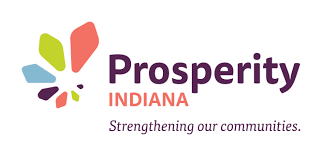 2019PROSPERITY INDIANA SUMMITExploring diverse strategies to build individual, organizational and community wealthCALL FOR SESSION PROPOSALSPROSPERITY INDIANA SUMMITExploring diverse strategies to build individual, organizational and community wealthCALL FOR SESSION PROPOSALSSession Name:(limit 50 characters)Session Name:(limit 50 characters)Session Type:Session Type:  Workshop        Panel        Other:   Workshop        Panel        Other: Session Description: (limit 100 words)Session Description: (limit 100 words)Session Description: (limit 100 words)Session Description: (limit 100 words)Educational Objectives:(up to 3)Educational Objectives:(up to 3)Educational Objectives:(up to 3)Educational Objectives:(up to 3)Educational Objectives:(up to 3)Educational Objectives:(up to 3)Educational Objectives:(up to 3)Educational Objectives:(up to 3)Educational Objectives:(up to 3)Capacity Level (check all that apply):Capacity Level (check all that apply):Capacity Level (check all that apply):Capacity Level (check all that apply):Individual CapacityOrganizational CapacityCommunity CapacityIndividual CapacityOrganizational CapacityCommunity CapacityIndividual CapacityOrganizational CapacityCommunity CapacityIndividual CapacityOrganizational CapacityCommunity CapacitySession Requirements:Each breakout room will have a projector, screen, and laptop computer.  Please indicate any additional needs:Session Requirements:Each breakout room will have a projector, screen, and laptop computer.  Please indicate any additional needs:Session Requirements:Each breakout room will have a projector, screen, and laptop computer.  Please indicate any additional needs:Session Requirements:Each breakout room will have a projector, screen, and laptop computer.  Please indicate any additional needs:Internet accessEaselFlip chartOther (please specify): Internet accessEaselFlip chartOther (please specify): Internet accessEaselFlip chartOther (please specify): Internet accessEaselFlip chartOther (please specify): Preferred Presentation Time (check all that apply):Note: Time preference will not be a factor in selecting sessions, but will assist in coordinating presenters. Prosperity Indiana cannot guarantee that we will be able to accommodate presentation time preferences.Preferred Presentation Time (check all that apply):Note: Time preference will not be a factor in selecting sessions, but will assist in coordinating presenters. Prosperity Indiana cannot guarantee that we will be able to accommodate presentation time preferences.Preferred Presentation Time (check all that apply):Note: Time preference will not be a factor in selecting sessions, but will assist in coordinating presenters. Prosperity Indiana cannot guarantee that we will be able to accommodate presentation time preferences.Preferred Presentation Time (check all that apply):Note: Time preference will not be a factor in selecting sessions, but will assist in coordinating presenters. Prosperity Indiana cannot guarantee that we will be able to accommodate presentation time preferences.10:15 – 11:30 AM2:00 – 3:15 PM3:30 – 4:45 PMNo preference10:15 – 11:30 AM2:00 – 3:15 PM3:30 – 4:45 PMNo preference10:15 – 11:30 AM2:00 – 3:15 PM3:30 – 4:45 PMNo preference10:15 – 11:30 AM2:00 – 3:15 PM3:30 – 4:45 PMNo preferencePresenters:Presenters:Presenters:Presenters:Name:Organization:Email:Phone:Short Bio:(limit 75 words)Name:Organization:Email:Phone:Short Bio:(limit 75 words)Name:Organization:Email:Phone:Short Bio:(limit 75 words)Name: Organization:Email:Phone:Short Bio:(limit 75 words)